Patch ID: 9671febPatch Description: l2pop: allow csnat ports in list of endpoints    Not quite sure why upstream is not impacted by this issue, but we need to have CSNAT ports included in the list of ports that the l2pop driver handles. Without this it is not possible for a VM on one node to reach the CSNAT port because the MAC address of the CSNAT port is not included in the static FDB entries.  Without this our vswitch drops the outgoing packet since that's what it does with packets to unknown destinations while in static mode.Environment SetupOpenstack_pike: one controller node(network and storage) and two compute nodesNetwork Topology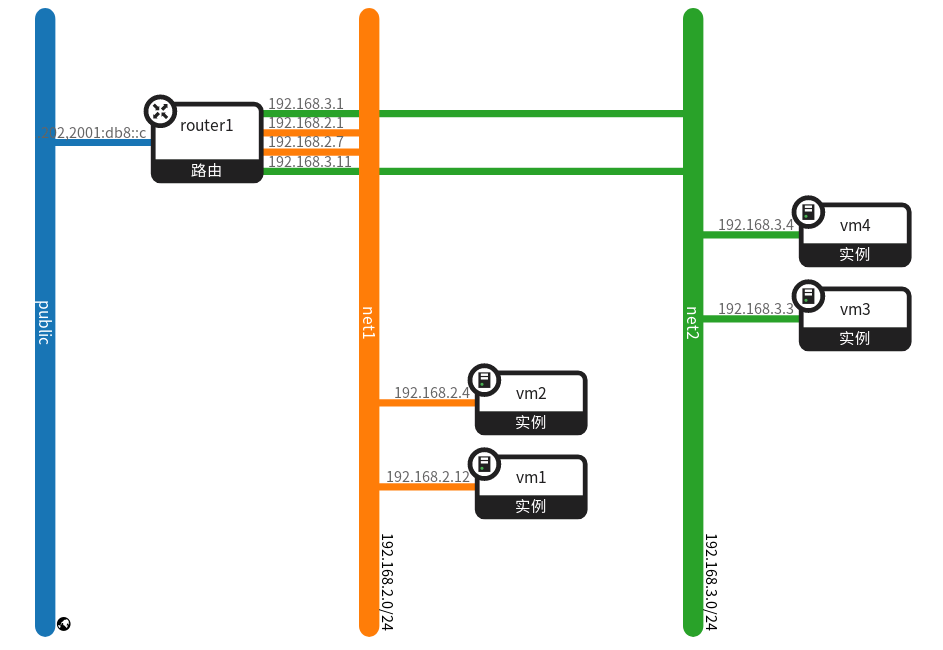 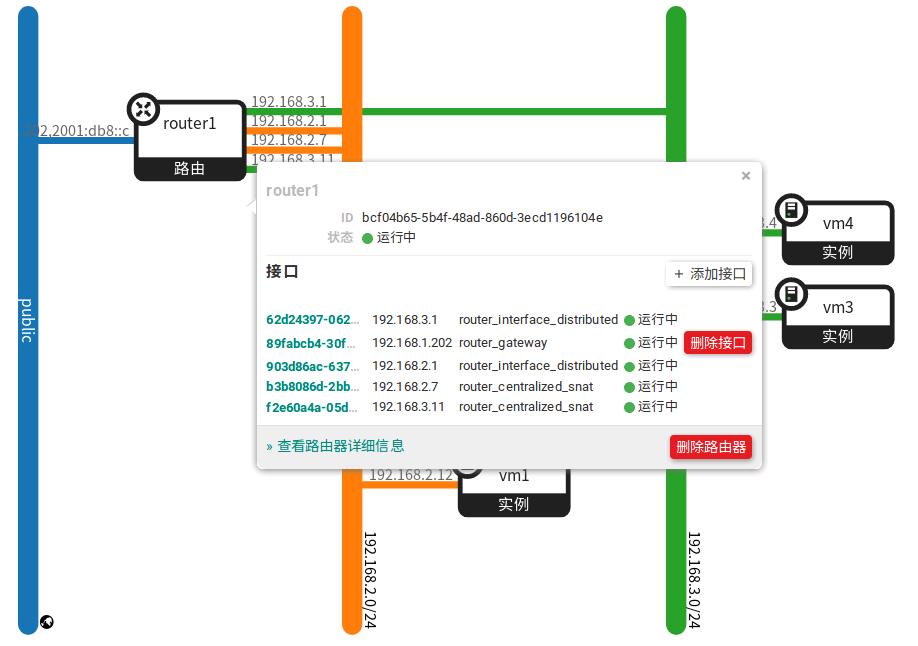 Call Flow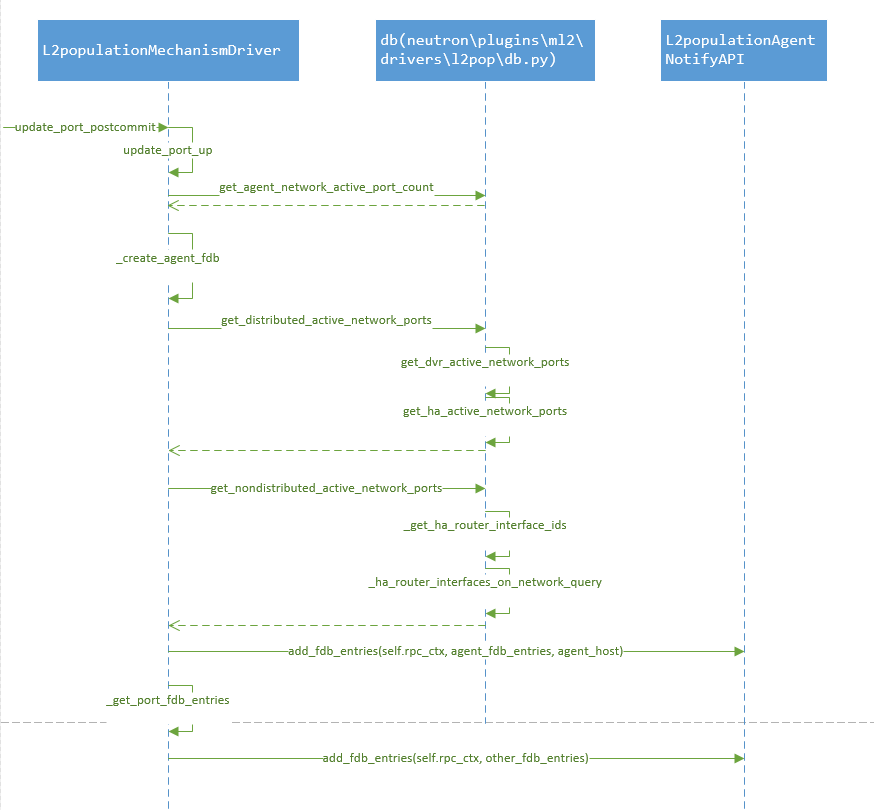 Testverify: In the compute node:sudo ovs-appctl fdb/show br-int | grep <csnat port’s mac address>sudo ovs-ofctl dump-flows br-tun | grep <csnat port’s mac address>in the vm:ping <router’s gateway> AnalysisExample:VM 192.168.2.4	router_centralized_snat 192.168.2.7		router_interface_distributed 192.168.2.1		DHCP port 192.168.2.2Router Gateway 192.168.1.202Ping router gateway:192.168.2.4 ------> 192.168.2.1 -------> 192.168.2.7 ------> 192.168.1.202compute-1             compute-1             controller                 controllerAnalysis:     The function _create_agent_fdb will be executed on the condition that in some host there is only one port within a specific network. Then the function _create_agent_fdb will create fdbs and send the fdbs to the host. OVS agent or Linux Bridge agent on the host will receive the fdbs and add flows or fdbs.      However in the environment that DVR, L2POP and L3HA enabled, the fdb for centralized snat port will not be sent to the host. Then the ovs agent won’t know the destination of the outgoing packet. Maybe avs agent will just drop the packet. This need WR to confirm. However, the OVS agent won’t drop the packet and will flood it. Thus in the third scenario, though the ovs agent does’t know the destination, it will flood it and finally learn the flow. So the bug is not valid for neutron upstream.SummaryEnvironment: DVR(Distributed Virtual Router) + L3 HA(High availability) + L2POP(Layer 2 population)In all test cases the gateway can be accessed.For the outgoing packet that destination unknown, avs agent will drop it while ovs agent will flood it and finally learn the flow. So the bug should be valid only with avs. Need WR to confirm.Controller Node( Network and storage)/etc/neutron/neutron.confenable_dvr = truerouter_distributed = truel3_ha = true/etc/neutron/plugins/ml2/ml2_conf.inimechanism_drivers = openvswitch,l2populationl2_population = truearp_responder = true or falseenable_distributed_routing = true\/etc/neutron/l3agent.iniagent_mode = dvr_snatCompute Node/etc/neutron/plugins/ml2/ml2_conf.inil2_population = truearp_responder =true or  falseenable_distributed_routing = true/etc/neutron/l3agent.iniinterface_driver = openvswitch
external_network_bridge =
agent_mode = dvrTest ScenarioResult1. set arp_responder true or false2. create network3. create subnet4. add subnet to router5. create VM1. Ping gateway successfully2. After add subnet to router, the flow exists1. set arp_responder true or false2. create network3. create subnet4. create VM5. add subnet to router1. Ping gateway successfully2. After add subnet to router, the flow exists1. set arp_responder true or false2. create network3. create subnet4. add subnet to router5. add a new host to openstack6. create VM(allocated to the new host)1. Ping gateway successfully2. Before ping gateway, the flow doesn’t exist. After ping gateway, the flow exists.